Poskytovatel: 	Ministerstvo školství, mládeže a tělovýchovy, Karmelitská 529/5, 118 12 Praha 1Označení výzvy: 	Výzva k podávání žádostí o poskytnutí dotace v Programu pro financování projektů mnohostranné vědeckotechnické spolupráce v Podunajském regionu pro projekty s dobou řešení 2023-2025Zkratka výzvy: 	Výzva 8X23BASIC DATA & SIGNATUREProject IdentificationProject description(Text) Expected benefiTs(Text)Potential of future international cooperation among Project´s partners:(Text)APPLICANT(copy for other TEAM MEMBERS, if necessary)Project Partners from Call countries  (copy for PROJECT PARTNER 3, 4 etc., if necessary)Financial plan Project budget (and subsidy) to carry out the project activities of APPLICANT (CZ) only! Project partners from the Call countries will apply to their respective authorities. Tabulka celkových nákladů projektu i požadované dotace slouží výhradně pro projektové aktivity žadatele (ČR)! Projektoví partneři ze zemí účastnících se výzvy podávají žádost svým poskytovatelům. 8A. Number of planned trips Please fill in e.g. „n“ if not relevant (when the country is not the PROJECT PARTNER)8B. Project budget/SUBSIDY APPLICANT – NÁKLADY NA PROJEKT/POŽADOVANÁ DOTACE(CZK - do NOT round to thousands of CZK!; celé Kč - NEZAOKROUHLOVAT na tisíce)(CZK - do NOT round to thousands of CZK!; celé Kč - NEZAOKROUHLOVAT na tisíce)8C. COMMENT ON BUDGET 8C.-1. General comment on PROJECT budget(Text)8C-2. Comment on trips(recommended structure; copy the template for other trips)annexes - owerviewMandatory annexes (according to the Call) – ALL APPLICANTS Mandatory annexes (according to the Call) – ONLY IF RELEVANTOther annexes (not mandatory)Příloha I. slouží k předložení skutečností, které žádost o poskytnutí dotace musí obsahovat podle § 14 odst. 3 písm. e) zákona č. 218/2000 Sb. V případě využití vzoru Žádosti o poskytnutí dotace ve výzvě 8X23 tvoří nedílnou součást této žádosti. Informace o identifikaci osob jednajících jménem žadatele (§ 14 odst. 3 písm. e) bod 1. zákona č. 218/2000 Sb.)Žadatel podává informaci o identifikaci osob jménem žadatele s uvedením, zda tyto jednají jako jeho statutární orgán nebo zda tyto osoby jednají na základě udělené plné moci. Vyplňují žadatelé všech právních forem. (v případě potřeby zkopírujte příslušnou část tabulky)údaje o skutečném majiteli právnické osoby (§ 14 odst. 3 písm. e) bod 2. zákona č. 218/2000 Sb.)Žadatel je povinen podat údaje o skutečném majiteli právnické osoby podle zákona č. 37/2021 Sb., a to ve formě úplného výpisu platných údajů a údajů, které byly vymazány bez náhrady nebo s nahrazením novými údaji. Platí, že subjekty vyjmenované v § 7 zákona č. 37/2021 Sb. skutečného majitele nemají. informace o identifikaci osob, v nichž má žadatel podíl, a o výši tohoto podílu (§ 14 odst. 3 písm. e) bod 3. zákona č. 218/2000 Sb.)Žadatel podává informaci o identifikaci osob, v nichž má žadatel podíl, a o výši tohoto podílu. Vyplňují žadatelé všech právních forem; pokud žadatel v žádné další osobě podíl nemá, ponechá prázdné. (v případě potřeby zkopírujte příslušnou část tabulky)MULTILATERAL SCIENTIFIC AND TECHNOLOGICAL COOPERATION IN THE DANUBE REGION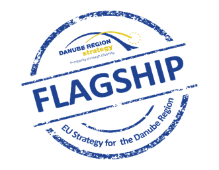 3rd Callparticipating countries: Czech Republic, Montenegro, Republic of Austria, Republic of Bulgaria, Republic of Serbia, Slovak Republic, Republic of FranceMinisterstvo školstvÍ mládeže a tělovýchovy, Karmelitská 529/5, 118 12 Praha 1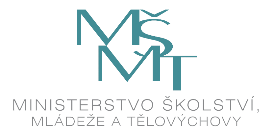 Výzva 8X23Žádost o poskytnutí dotace - APPLICATION FORM(v ANGLICKÉM JAZYCE, není-li uvedeno jinak – in ENGLISH unless otherwise stated)Applicant Applicant Name of the organizationPrincipal Investigator:PROJECT PROJECT PROJECT TITLE (ENGLISH)NÁZEV PROJEKTU (ČESKY)Duration of project DD.MM.RRRR – DD.MM.RRRRSIGNATURESIGNATUREStatutory representative(s) of APPLICANT (degree, name, surname):KEYWORDSKEYWORDSCathegory of Research and Development Cathegory of Research and Development Fields oF Research and Development (FORD) - OECDFields oF Research and Development (FORD) - OECDNr. (XXXXX) – FORD                                                                                                                                      (https://www.msmt.cz/file/55112/) Nr. (XXXXX) – FORD                                                                                                                                      (https://www.msmt.cz/file/55112/) MAINSECONDARYOTHERDEGREE OF CONFIDENTALITY – STUPEŇ DŮvěrnosti údajů (ČESKY)DEGREE OF CONFIDENTALITY – STUPEŇ DŮvěrnosti údajů (ČESKY)Presentation of project realisation including description of:intended research project and its objectives, joint research plan and the scientific method, competence and expertise of the scientists/research teams involved counting participation of young  research talents:   	(3-5 standard pages)Added value expected from the multilateral research collaboration.(max. 1 standard page)(max. 1 standard page)Applicant Applicant Call country:Czech RepublicName of the organization:Abbreviation for organization:IČO:Tax identification number (DIČ):Legal form of the entity:Address:Telephone number:Website:Bank account number:Authorised organisation unit:Short description of the institution of Applicant:                                                                                          (max. 1/3 of page) Short description of the institution of Applicant:                                                                                          (max. 1/3 of page) (Text)(Text)APPLICANT RESEARCH TEAMAPPLICANT RESEARCH TEAMAPPLICANT RESEARCH TEAMRole:Principal investigator (obligatory)Degree, name, surname:Date of birth:Employment relationship with an institution (working position):Address (Office): Telephone number:E-mail:Activities and tasks in the project:Activities and tasks in the project:Activities and tasks in the project:(Text)(Text)(Text)Role:Team member Degree, name, surname:Date of birth:Employment relationship with an institution6 (working position):Address (Office):Telephone number:E-mail:Activities and tasks in the project:Activities and tasks in the project:(Text)(Text)PROJECT PARTNER 1 (from Call countries)PROJECT PARTNER 1 (from Call countries)Call country:Name of the organization:Address:Telephone number:Website:Key persons of PROJECT PARTNER 1 Key persons of PROJECT PARTNER 1 Principal investigator of PROJECT PARTNER 1 (1., name, surname, e-mail, working position):Principal investigator of PROJECT PARTNER 1 (1., name, surname, e-mail, working position):1. 1. Team members (X., name, surname, e-mail, working position):Team members (X., name, surname, e-mail, working position):2...2...Short description of the institution of PROJECT PARTNER 1:                                                                       (max. 1/3 of page)Short description of the institution of PROJECT PARTNER 1:                                                                       (max. 1/3 of page)(Text) (Text) PROJECT PARTNER 2 (from Call countries)PROJECT PARTNER 2 (from Call countries)Call country:Name of the organization:Address:Telephone number:Website:Key persons of PROJECT PARTNER 2 Key persons of PROJECT PARTNER 2 Principal investigator of PROJECT PARTNER 2 (1., name, surname, e-mail, working position):Principal investigator of PROJECT PARTNER 2 (1., name, surname, e-mail, working position):1. 1. Team members (X., name, surname, e-mail, working position):Team members (X., name, surname, e-mail, working position):2...2...Short description of the institution of PROJECT PARTNER 2:                                                                       (max. 1/3 of page)Short description of the institution of PROJECT PARTNER 2:                                                                       (max. 1/3 of page)(Text) (Text) Number of trips (to..)202320242025ƩAustriaBulgariaCzech RepublicFranceMontenegroSlovakiaSerbiaƩPROJECT BUDGET (CZ)  NÁKLADY PROJEKTU (ČR)CZK - Kč202320242025ƩT.1 TRAVEL EXPENSES(T.1 = fare costs + insurance)(T.1 = jízdné + pojištění)0000T.2 ACCOMODATION EXPENSES(T.2 = accommodation costs + food allowance)(T.2 = ubytování + stravné)0000PROJECT BUDGET TOTALCELKOVÉ NÁKLADY NA PROJEKT(T.1 + T.2)0000SUBSIDY – APPLICANT (CZ)DOTACE - ŽADATEL (ČR)CZK – Kč202320242025ƩT.1 TRAVEL EXPENSES(T.1 = fare costs + insurance)(T.1 = jízdné + pojištění)0000T.2 ACCOMODATION EXPENSES(T.2 = accommodation costs + food allowance)(T.2 = ubytování + stravné)0000SUBSIDY TOTALPOŽADOVANÁ DOTACE(T.1 + T.2)0000Trip No.:1Year:Destination:Participant(s) – name(s):Participant(s) – name(s):Date (indicative):Date (indicative):Duration (in days):Duration (in days):Objective: Objective: Annex I. – Příloha I.Annex I. – Příloha I.template available, see belowBrief academic CV for each Czech project member – Stručný akademický životopis každého člena CZ týmuBrief academic CV for each Czech project member – Stručný akademický životopis každého člena CZ týmurequirements: maximum 1 A4 page for principal investigator and ½ A4 page for other research members); PDF or DOCX format (unsigned)no templateList of relevant publications – Seznam relevantních publikací týmuList of relevant publications – Seznam relevantních publikací týmurequirements: relevant publications of the last two years produced by the Czech research team; PDF or DOCX format (unsigned)no template1b. Actual Owner Statement - Výpis údajů o skutečném majiteli právnické osobyOnly IF RELEVANT (according to part B. of Annex I.) – pouze je-li pro žadatele RELEVANTNÍ 1b. Actual Owner Statement - Výpis údajů o skutečném majiteli právnické osobyOnly IF RELEVANT (according to part B. of Annex I.) – pouze je-li pro žadatele RELEVANTNÍ requirements: see Annex I., part B.no template4.   Power of Attorney (signed by statutory representative) – Plná moc k zastupování (podepsaná statutárním orgánem)4.   Power of Attorney (signed by statutory representative) – Plná moc k zastupování (podepsaná statutárním orgánem)when the anybody else signs the APPLICATION (page 1) than statutory representativev případě, že ŽÁDOST je podepisována podepsána (str. 1) kýmkoliv jiným než statutárním orgánem žadatele no template5. Figures, charts etc. – Obrazové přílohy, grafy atd. 5. Figures, charts etc. – Obrazové přílohy, grafy atd. Not limited, but the evaluation will assess suitability and necessity. Bez omezení, odborné hodnocení nicméně posoudí vhodnost a potřebu těchto příloh. no templateMinisterstvo školstvÍ mládeže a tělovýchovy, Karmelitská 529/5, 118 12 Praha 1Výzva 8X23Příloha I. ŽádostI o poskytnutí dotace(bude vyplněna v ČESKÉM JAZYCE)Osoby jednající jménem žadateleJméno a příjmeníDatum narozeníFunkceStatutární orgán subjektuANO/NEOsoba jedná na základě udělené plné mociANO/NEŽadatel ve shodě s údaji v Žádosti prohlašuje, že – (žadatel zaškrtne PRÁVĚ jednu z možností)(žadatel zaškrtne PRÁVĚ jednu z možností)naplňuje ustanovení § 7 písm. b) zákona č. 37/2021 Sb., tedy, že je veřejnou výzkumnou institucí a tedy ve smyslu zákona nemá skutečného majitele (výpis nedokládá)naplňuje ustanovení § 7 písm. b) zákona č. 37/2021 Sb., tedy, že je veřejnou výzkumnou institucí a tedy ve smyslu zákona nemá skutečného majitele (výpis nedokládá)naplňuje ustanovení § 7 písm. c) zákona č. 37/2021 Sb., tedy, že je právnickou osobou zřízenou zákonem nebo mezinárodní smlouvou (např. veřejná vysoká škola) a tedy ve smyslu zákona nemá skutečného majitele (výpis nedokládá)naplňuje ustanovení § 7 písm. c) zákona č. 37/2021 Sb., tedy, že je právnickou osobou zřízenou zákonem nebo mezinárodní smlouvou (např. veřejná vysoká škola) a tedy ve smyslu zákona nemá skutečného majitele (výpis nedokládá)naplňuje jiné ustanovení  § 7 zákona č. 37/2021 Sb., tedy, že je – (žadatel doplní) …a tedy ve smyslu zákona nemá skutečného majitele (výpis nedokládá)naplňuje jiné ustanovení  § 7 zákona č. 37/2021 Sb., tedy, že je – (žadatel doplní) …a tedy ve smyslu zákona nemá skutečného majitele (výpis nedokládá)ve smyslu zákona č. 37/2021 Sb. má skutečného majitele a předloží úplný výpis platných údajů (žadatel přiloží tento dokument k žádosti o poskytnutí podpory jako samostatnou přílohu)ve smyslu zákona č. 37/2021 Sb. má skutečného majitele a předloží úplný výpis platných údajů (žadatel přiloží tento dokument k žádosti o poskytnutí podpory jako samostatnou přílohu)Osoby, v nichž má žadatel podíl, výše tohoto podíluPrávnická osobaPrávnická osobaNázevAdresa sídlaIdentifikační čísloVýše podílu